Name:Review for Final for US History, Date: 12/17, 20% of final GradeReview activity= 50 points for Tuesday 12/17Directions: In groups of 4-6 create a Google Doc with the following information and share with me. How did each of the following change the institution of slavery?Bacon’s RebellionThe Cotton Gin is inventedThe Northwest OrdinanceThe Constitutional Convention (3 specific parts) The Missouri CompromiseWhat was the Great or Connecticut Compromise at the constitutional convention? What are the specific differences between the Democratic Republicans and the Federalists? Know names, interpretation of the constitution, the debate over the national bank and foreign and domestic policy. Create a T Chart Characteristics		Federalists				Democratic RepublicansPeople				Hamilton, Adams				JeffersonHow did the War of 1812 lead to the collapse of the First Part System?What was the Monroe Doctrine? Explain the debate surrounding thethe Quasi War Alien and Sedition Acts. Virginia and Kentucky Resolutions (principles of nullification) Federalist vs. Anti-Federalist debates over ratifying the constitution. Create a T Chart. Federalists							Anti-FederalistsEmbargo Act (1807)Louisiana Purchase (1803)**Compare and contrast the following using a t chart**Articles of Confederation vs. ConstitutionState sovereignty vs. National PowerShay’s Rebellion and Whiskey RebellionJay and Pinckney’s Treaties vs. pre 1787 foreign policyCharacteristics	Articles of Confederation 			ConstitutionSovereignty 		State power				Shared power (stronger central gov.)Neutrality Act under WashingtonMarbury V. Madison and Judicial ReviewThe Pristine Myth. What evidence can be used to counteract itUse of fire fire to control their environmentsMazeThe Columbian Exchange and its effects on both Native Americans and Europeans (You will need to draw a chart on the exam) Plants (which plants went where and what were their demographic impacts)Animals (what animals went where and what were their impacts)Disease (what were the demographic effects on which continents) Treaty of Tordesillas Encomienda system La CasasIndentured Servitude How did Quaker beliefs influence colonial development in Pennsylvania and the colonies as a whole?Mercantilism Navigation Act 1651Statutory Neglect***Know the differences and similarities between (17th-18th century)New EnglandChesapeakeCharacteristics		New England					Chesapeake DemographicsDeath ratesEconomyBacon’s RebellionTriangular trade Make a T chart for the First Great Awakening vs. Second great awakeningUnderlying Doctrines each movement’s significanceCharacteristics		1st Great Awakening			2nd Great Awakening	 DatesDoctrineSignificance ………………………… French and Indian War and and its its consequencesStamp Act, Sugar Act and later the Townshend dutiesProclamation line of 1763Causes of and changing goals of the American Revolution Enlightenment ideals and John Lockeno taxation without representationThomas Paine’s Common SenseDeclaration of Independence Jackson’s legacy (you will be asked questions on this image)Indian Removal Act, Worcester v. GeorgiaNullification CrisisVeto of National BankMass democracy and the common man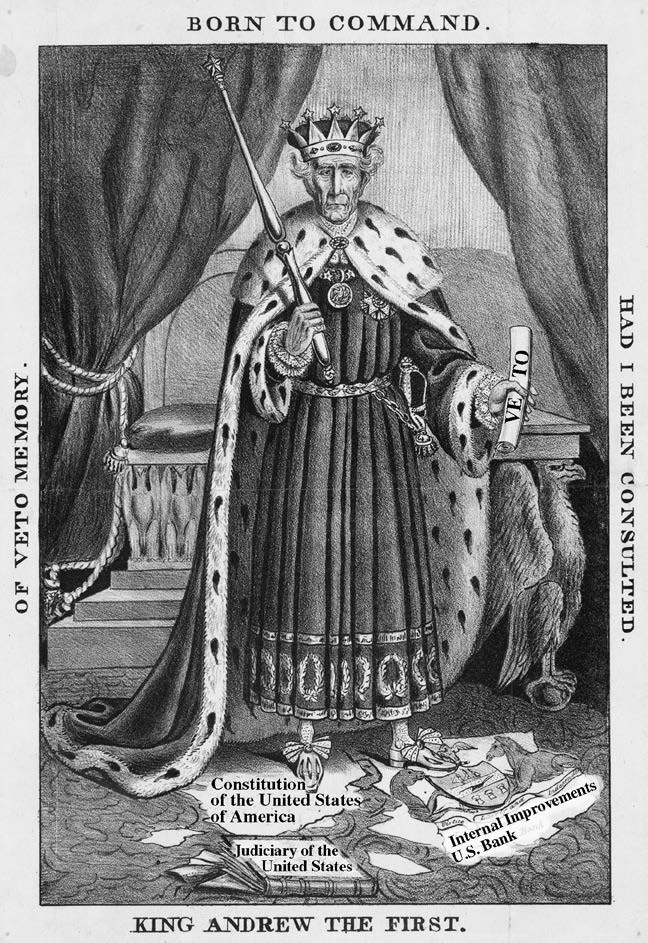 Explain Thoreau’s opposition to the war and critique of democracy itselfManifest Destiny’s three components (you may see a primary source or image) ________How does Manifest destiny relate to the Mexican-American War?The Failure of post  Mexican American War compromise attemptsCompromise of 1850Kansas-Nebraska Act Bleeding KansasDred Scott Decision Republican MotherhoodReactions to industrialization and Second Great AwakeningHudson River SchoolSeneca Falls